I problematická pleť může být krásná. Poradíme, jak na to.Tvrzení, že se vyrážka na tváři objeví právě ve chvíli, kdy je to nejméně vhodné, je jako vystřižené z Murphyho zákonů. Pokud je chcete obejít, pomůže jen poctivá péče o pleť a pár dobrých spojenců, kteří případné škody zakamuflují. 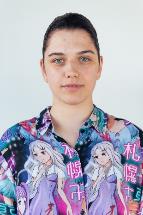 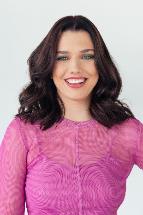 Problematická pleť v první řadě vyžaduje pravidelnou péči. Namísto produktů s obsahem alkoholu ale volte také ty, které obsahují čajovníkový olej, zinek nebo vitamín A. Tyto složky regulují tvorbu kožního mazu, působí protizánětlivě a urychlují hojení.  Méně známou, ale velmi účinnou látkou je také Zincidone®, který má antiseptické účinky. Při každodenní rutině dbejte na pravidelné čištění pleťovou vodou či mycím gelem. Aspoň jednou do týdne ji „vyčistěte“ pomocí peelingu. Odstraní z ní odumřelé kožní buňky, které zbytečně ucpávají póry, a tím dochází k zánětům a vzniku „černých teček“. Samozřejmostí je hydratace. Vhodné jsou produkty s lehkou texturou, které nezatíží pleť a neucpávají póry. Lokálně, přímo na vyrážku rovněž můžete použít speciální péči. Obsahuje vyšší koncentraci účinných látek, takže vyrážku dokáže „vyléčit“ rychleji. Do své pravidelné péče zařaďte i pleťovou masku, aspoň jednou týdně.Tip: Ve speciální řadě Dermacol AcneClear najdete i odličovací a čisticí gel, pleťovou vodu, peeling, hydratační a antibakteriální gel či speciální intenzivní péči pro lokální použití. Jak na to Pokud se chystáte na důležitou událost, péči o pleť ještě zintenzivněte. Před líčením pokožku důkladně vyčistěte a aplikujte slupovací čisticí masku AcneClear. Ta okamžitě zmírňuje projevy akné a zlepšuje vzhled pórů. Pleť tak bude po celý den zklidněná, vyčištěná a svěží. Následně ji ošetřete zklidňujícím gel-krémem, který zároveň poslouží i jako podklad pod make-up.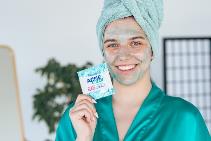 Čisticí slupovací maska AcneClear, Dermacol – 49 KčSprávný výběr make-upu je důležitý, ať už jde o odstín nebo typ. Protože lesk ještě více zvýrazňuje nedokonalosti, volte zmatňující make-up. Make-up AcneCover obsahuje Zincidone®, australský čajovník, vitamín A a mnoho jiných pleti prospěšných látek. Projevy akné tak nejen kryje, ale i zmírňuje. Aplikujte ho na celou tvář, nevynechejte ani krk a dekolt. Do pleti ho jemně vtiskujte pomocí navlhčené houbičky, speciální pozornost věnujte zejména problematickým místům.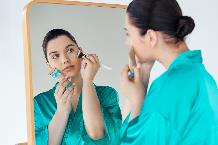 Make-up AcneCover pro problematickou pleť, Dermacol – 169 Kč/30 mlI přes dobrou krycí schopnost make-upu použijte také korektor AcneCover. Má stejně prospěšné složení a praktický aplikátor a díky tomu ho můžete mít pořád u sebe a případné nedokonalosti kdykoliv „doťuknout“. Volte stejný odstín, jaký má make-up. Příliš velký barevný rozdíl by mohl nedokonalosti zvýraznit. Jeho krémová textura se dobře aplikuje, a tak ho můžete použít i pod oční okolí.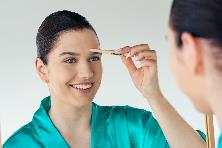 Korektor AcneCover pro problematickou pleť, Dermacol – 149 Kč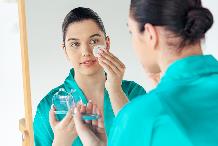 Výsledný matný finiš ještě „pojistěte“ zmatňujícím pudrem AcneCover. K nanášení použijte štětec nebo přímo houbičku, která je součástí balení. Pleť jí ale nepoklepávejte, jen jemně přikládejte. Aplikace tak bude intenzivnější a máte jistotu, že vše bude „držet na svém místě“.Zmatňující pudr AcneCover pro problematickou pleť, Dermacol – 149 Kč/11 gSpeciální příležitosti vyžadují také extra líčení. Abyste co nejvíce odpoutali pozornost od pleti, volte výraznější líčení očí. Vytvořit můžete klasické dýmové líčení nebo černou nahraďte tyrkysovou oční linkou, která vytvoří barevný akcent a líčení oživí i omladí. 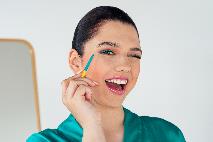 Barevné linky na oči Summer Vibes, odstín č. 4, Dermacol – 129 Kč/5 odstínů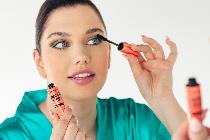 Řasy by měly být precizně oddělené a prodloužené. S řasenkou Volume Mania +200 % od Dermacol to nebude žádný problém. Intenzivní černé pigmenty dodají celkovému looku důraz a dramatičnost.Řasenka Volume Mania +200 %, Dermacol – 249 Kč/10,5 ml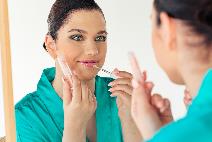 Na závěr rty zvýrazněte jemným krémovým leskem na rty F****** high shine od Dermacol. Má jemné složení, které působí na rtech jako balzám a nelepí. Použít můžete průhledný lesk se třpytkami nebo starorůžový odstín, který celému vzhledu dodá svěžest a výrazný lesk.Lesk na rty F****** high shine, odstín č. 1, Dermacol – 179 Kč/6 odstínůText a fotografie v tiskové kvalitě najdete v presscentru Dermacol:https://newpress.dermacol.cz/Jméno: DermacolCZ   		Heslo: 9ressDermacolCZ 